Исследовательская деятельность «Деревья нашего края»Современные проблемы взаимоотношений человека с окружающей  средой могут быть решены только при условии формирования экологического мировоззрения у людей, начиная ещё с дошкольного возраста, повышения их экологической грамотности и приобщения к экологической культуре. Очень важно разбудить в детях интерес к живой природе, воспитать любовь к ней, научить беречь окружающий мир. Деревья окружают нас с детства. Мы так привыкли к ним, что порой и не задумываемся, насколько они загадочные создания природы. Например, как они вырастают такими огромными из маленького семечка? Как в маленьких  деревьев помещаются большие, вырастающие из них листья? Каким образом корень дерева выкачивает воду из земли – ведь внутри у него нет насоса? Список подобных вопросов неисчерпаем.
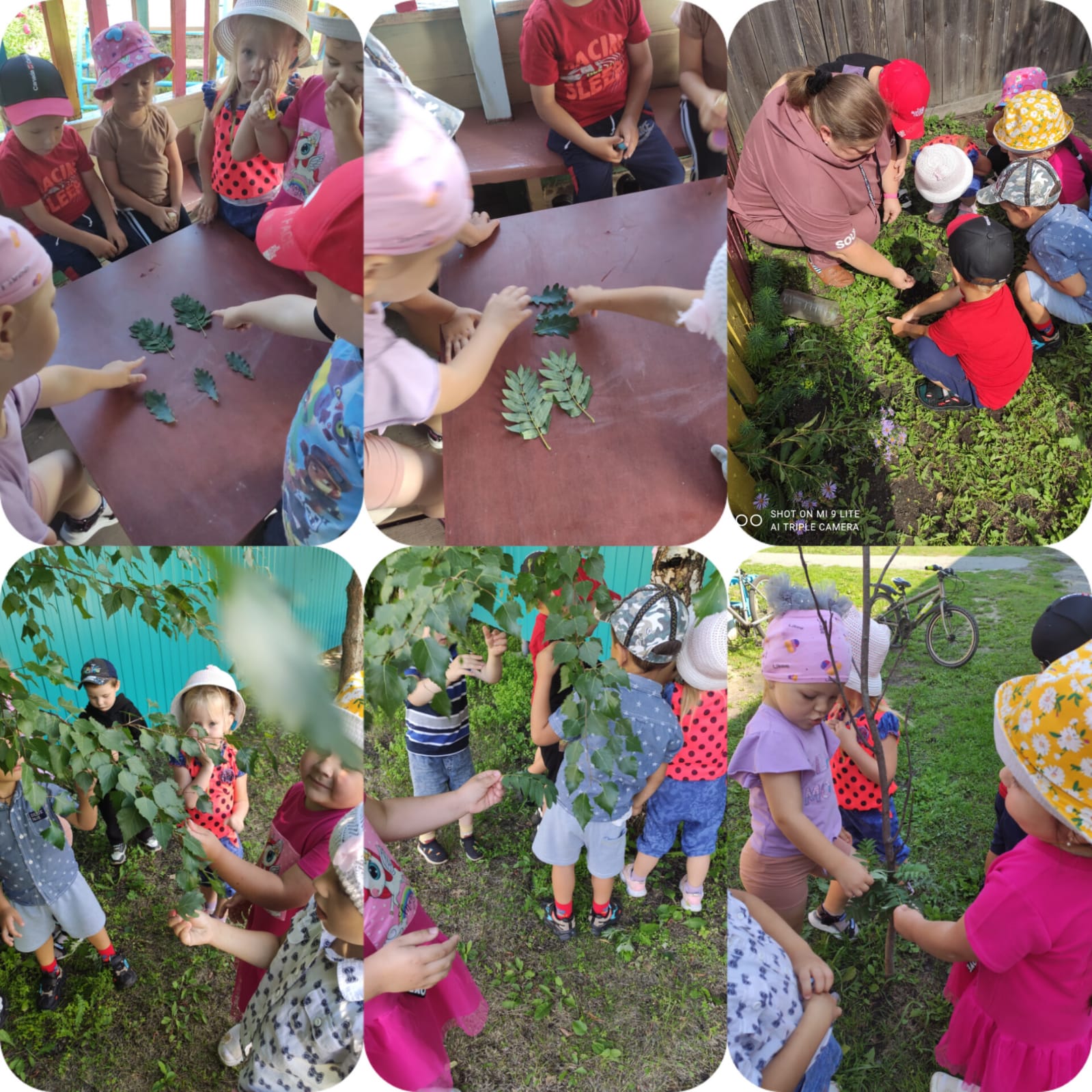 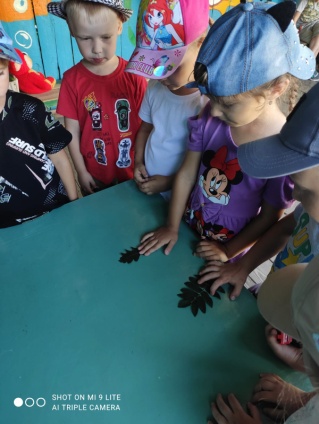 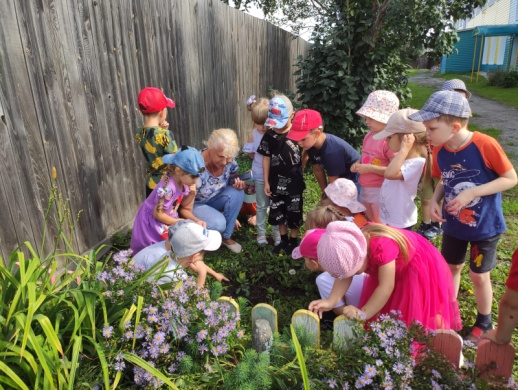 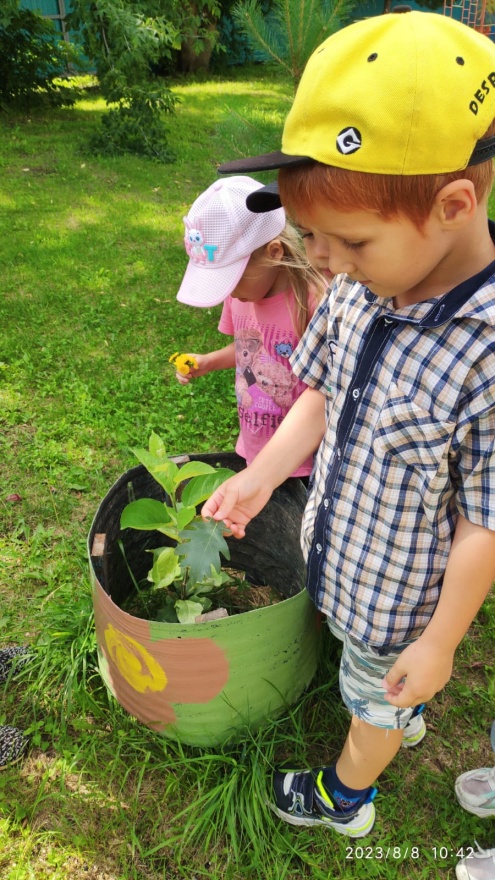 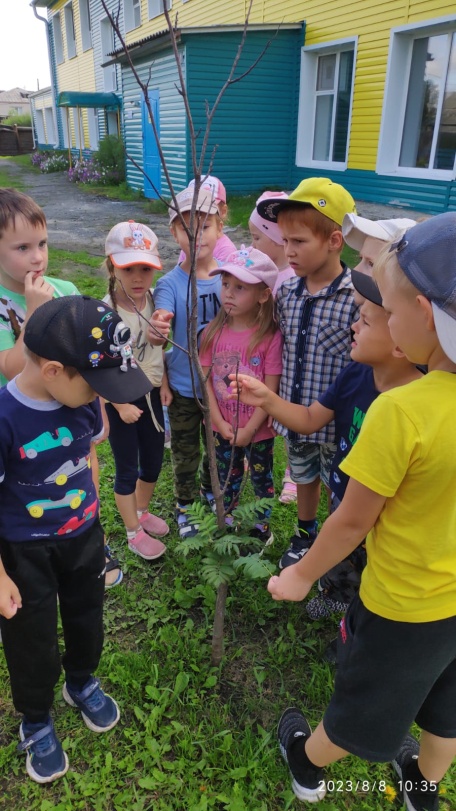 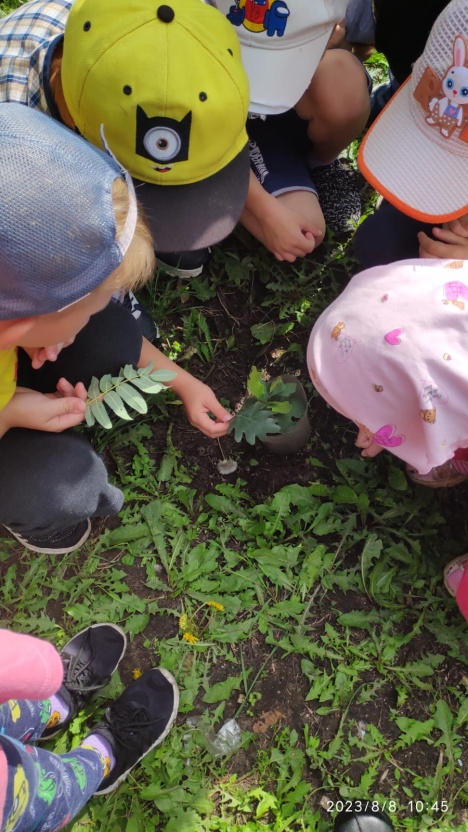 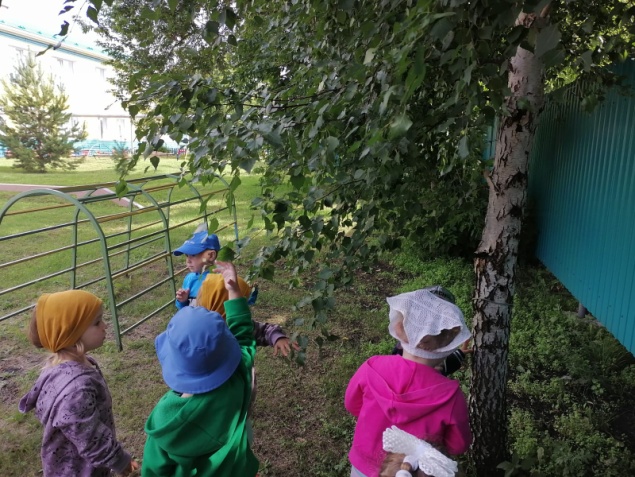 